Day Two Week of June 22nd 20203rd Class Ms HughesFor additional support see https://padlet.com/thirdclassmshughes/7nelhuv6lglw4ti6English (My Read at Home and Get Set are available online see webpage)My Spelling Workbook  pg 72 Unit 18 Today’s spellings: Moscow- hotel (LCWC) Write spelling 3 times.Write 4 sentences with each spelling word.Answer Q6 Rhyming Words pg 72 My Spelling WorkbookAnswer Q7 Word Sausage pg 72 My Spelling WorkbookMy Read at home- Read the next page & answer questions orally.Library Book- Read your library book or listen to a story on www.storylineonline.net/library/ or Elevenses with David WalliamsMaths (Planet Maths available online see webpage)Mental Maths Book- Week 38 pg 110-112 complete Tuesday Complete Tuesday for the next week that you are on. Some people are on different weeks. Complete any remaining weeks during the holidays if you can.Warm Up- Word Problem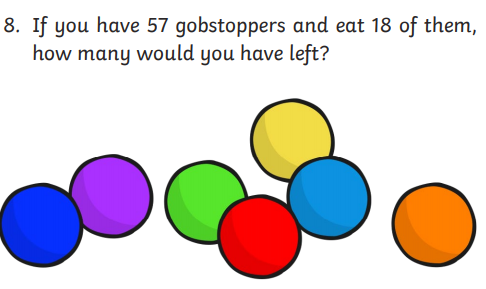 Summer Multiplication Activity Booklet Complete page 2 Colour by NumberSolve the multiplications firstCheck the key at the bottom of the page to see what colour you colour the pictures.GaeilgeTéama: An Samhradh (Summer) Déan 10 as 10  https://rtejr.rte.ie/10at10/ as gaeilgeComplete Éadaí Samhraidh. Follow the instructions.1.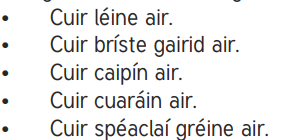 MusicListen to these songs that you might hear around sporting events. Have you heard them before? Why do you think they are associated with sports? Do you know anymore?Eye of the Tiger by Survivor https://youtu.be/FLZS3jQPnKw We are the Champions by Queen https://youtu.be/FLZS3jQPnKw PETuesday is normally our PE day.  Do this work out with Joe Wicks instead. It made me laugh!  https://youtu.be/pTa5XTDUz7g Spell a family member’s name out and do the activities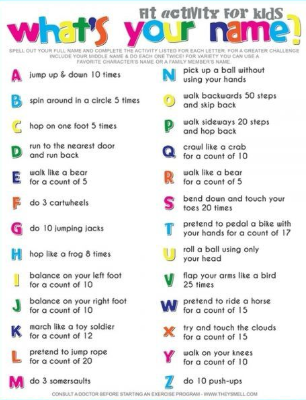 Choose an activity you haven’t done in PE/Well-being on padlet.